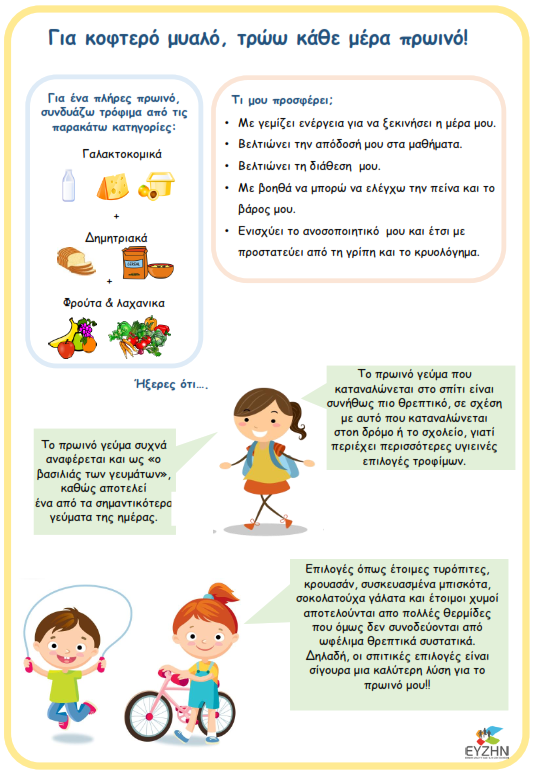 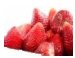 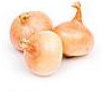 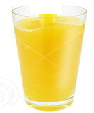 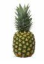 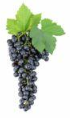 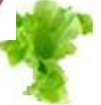 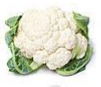 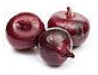 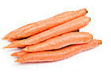 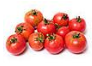 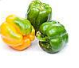 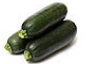 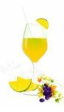 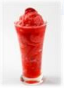 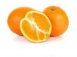 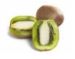 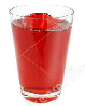 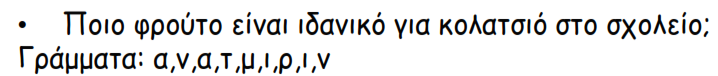 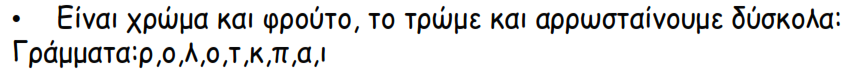 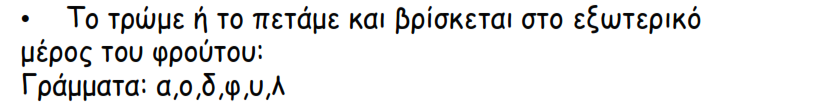 Ποια τρόφιμα ανήκουν στα φρούταΠοια τρόφιμα ανήκουν στα λαχανικάΒάλε εδώ τους χυμούςμπφ